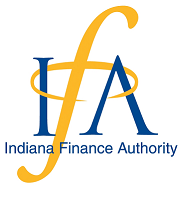 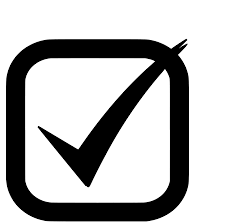 Which IFA Lead Service Line Inventory funding is your utility applying for? Noncompetitive (Project Type I, II, III)Competitive (Project Type III)Information needed on both Noncompetitive and Competitively Funded applications:  Amount of Round 1 award; if unsure, email LSLIgrants@ifa.in.govPWS name and PWSIDUtility contact informationService Provider contact informationNumber of service lines in the system and number to be impacted by the projectPopulation servedMedian household income that best represents the service territoryScope of work- Type IData to be evaluated for the inventory project (i.e., tap cards, billing system data, customer surveys, tax parcel information, etc.) Geographic areas included the inventory project Methods utilized to conduct or supplement the inventoryProject timelineDescription of deliverableScope of work- Type IIProject description Project timelineDescription of deliverableScope of work – Type IIIMethods utilized to conduct or supplement the inventory (e.g., excavation, vacuum/hydro-excavation, surface testing of service line materials)Geographic areas included in the inventory project Methods utilized to conduct the initial inventoryProject timelineDescription of deliverableFunding amount requested per Table 1Additional items needed for Competitively Funded projects: Project Costs Total project costEngineering costMaterials costFunding amount requested per Table 1Estimated number of service lines with unknown materialsEstimated age of system, which could be the measured by the oldest components in the system or the age of the infrastructure in the project area.Description of prioritization of work, if applicable. For instance, did the utility prioritize doing work in “Disadvantaged” areas? Provide details.Description of work already completed. For example, if a utility is requesting validation assistance, project description details the work already completed which may include customer mailers, property data, and record searches to narrow down the areas with unknown service line materials. Description of the work that is still needed beyond what is being accomplished with this funding, if applicable. For instance, “this project will cover about 50% of our entire need. We still have $500,000 worth of work to do.”Compliance with the IFA Water Audit and Regional Meeting requirements prior to project completion.This information will be submitted using the following forms: Online applicationScope of Work Certification Form – this will ensure that the utility and the Service Provider agree on the Scope of Work. Submit as part of online application.For more information: Visit the IFA website at https://www.in.gov/ifa/lead-service-line-inventory-funding/ For assistance: email the IFA at LSLIgrants@ifa.in.gov 